Publicado en CDMX el 15/02/2017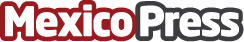 Distinguen a J. García López con el premio a 'Las Mejores Empresas Mexicanas 2016'Deloitte se encargó de introducir esta iniciativa en nuestro país hace casi 7 años. La compañía que forma parte de grupo empresarial Alcis Corp. fue seleccionada de entre más de 360.Datos de contacto:JOAQUÍN0000Nota de prensa publicada en: https://www.mexicopress.com.mx/distinguen-a-j-garcia-lopez-con-el-premio-a Categorías: Nacional Emprendedores Seguros Premios Actualidad Empresarial http://www.mexicopress.com.mx